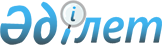 О создании Межведомственной комиссии по международному гуманитарному праву и международным договорам по правам человека
					
			Утративший силу
			
			
		
					Постановление Правительства Республики Казахстан от 9 декабря 2003 года N 1251. Утратило силу постановлением Правительства Республики Казахстан от 28 августа 2017 года № 512
      Сноска. Утратило силу постановлением Правительства РК от 28.08.2017 № 512.
      В целях реализации международных правовых обязательств, принятых в рамках международных договоров в области международного гуманитарного права и международных договоров по правам человека, участницей которых является Республика Казахстан, Правительство Республики Казахстан постановляет: 
      1. Создать Межведомственную комиссию по международному гуманитарному праву и международным договорам по правам человека (далее - Комиссия). 
      2. Утвердить прилагаемые: 
      1) Состав Комиссии; 
      2) Положение о Комиссии. 
      3. Признать утратившими силу: 
      1)  постановление Правительства Республики Казахстан от 1 декабря 2000 года N 1794 "О создании Межведомственной комиссии по международному гуманитарному праву" (САПП Республики Казахстан, 2000 г., N 52-53, ст. 591); 
      2)  постановление Правительства Республики Казахстан от 14 июня 2002 года N 645 "О внесении изменений в постановление Правительства Республики Казахстан от 1 декабря 2000 года N 1794" (САПП Республики Казахстан, 2002 г., N 17, ст. 188). 
      4. Настоящее постановление вступает в силу со дня подписания.  Состав
Межведомственной комиссии по международному гуманитарному
праву и международным договорам по правам человека
      Сноска. Состав в редакции постановления Правительства РК от 04.09.2014 № 970.
       Министр иностранных дел Республики Казахстан,председатель
      заместитель Министра иностранных дел Республики Казахстан, заместитель председателя
      руководитель управления культурно-гуманитарного сотрудничества Департамента многостороннего сотрудничества Министерства иностранных дел Республики Казахстан, секретарь
      вице-министр здравоохранения и социального развития Республики Казахстан
      заместитель Министра юстиции Республики Казахстан
      заместитель Министра внутренних дел Республики Казахстан
      заместитель Министра обороны Республики Казахстан
      вице-министр национальной экономики Республики Казахстан
      вице-министр финансов Республики Казахстан
      вице-министр культуры и спорта Республики Казахстан
      вице-министр энергетики Республики Казахстан
      директор Департамента организации медицинской помощи Министерства здравоохранения и социального развития Республики Казахстан
      вице-министр образования и науки Республики Казахстан
      председатель Комитета по статистике Министерства национальной экономики Республики Казахстан
      заместитель руководителя Департамента обеспечения деятельности судов при Верховном Суде Республики Казахстан (аппарата Верховного Суда Республики Казахстан) (по согласованию)
      секретарь Комиссии по правам человека при Президенте Республики Казахстан (по согласованию)
      председатель Комитета по делам строительства, жилищно-коммунального хозяйства и управления земельными ресурсами Министерства национальной экономики Республики Казахстан
      консультант секретариата Национальной комиссии по делам женщин и семейно-демографической политике при Президенте Республики Казахстан (по согласованию)
      начальник Департамента международного сотрудничества Генеральной прокуратуры Республики Казахстан (по согласованию)
      посол по особым поручениям Министерства иностранных дел Республики Казахстан
      директор Департамента экспертизы международных договоров Министерства юстиции Республики Казахстан
      директор Департамента многостороннего сотрудничества Министерства иностранных дел Республики Казахстан Положение о Межведомственной комиссии
по международному гуманитарному праву и международным
договорам по правам человека
 1. Общие положения
      1. Межведомственная комиссия по международному гуманитарному праву и международным договорам по правам человека (далее - Комиссия) является консультативно-совещательным органом при Правительстве Республики Казахстан по вопросам международного гуманитарного права и международных договоров по правам человека. Состав Комиссии утверждается Правительством Республики Казахстан. 
      2. Комиссия в своей деятельности руководствуется Конституцией и законами Республики Казахстан, иными нормативно-правовыми актами и международными договорами Республики Казахстан, а также настоящим Положением.  2. Основные задачи и функции Комиссии
      3. Основной задачей Комиссии является выработка предложений по вопросам: 
      обеспечения выполнения международно-правовых обязательств Республики Казахстан в области международного гуманитарного права и международных договоров по правам человека; 
      имплементации принятых Республикой Казахстан норм и принципов международного гуманитарного права и международных договоров по правам человека; 
      совершенствования национального законодательства в соответствии с нормами международного гуманитарного права и международных договоров по правам человека, участницей которых является Республика Казахстан. 
      4. Функциями Комиссии являются: 
      изучение и оценка национального законодательства Республики Казахстан на предмет его соответствия нормам международного гуманитарного права и международных договоров по правам человека; 
      подготовка и внесение предложений, рекомендаций и консультативных заключений по совершенствованию национального законодательства; 
      оказание консультационного содействия государственным органам Республики Казахстан, осуществляющим деятельность по имплементации норм и принципов международного гуманитарного права и международных говоров по правам человека;  
      содействие распространению знаний о международном гуманитарном праве и международных договорах по правам человека;  
      содействие развитию международного сотрудничества по применению норм гуманитарного права и соблюдению прав человека, в том числе путем взаимодействия и консультаций с международными и национальными, государственными и неправительственными организациями.  3. Права Комиссии
      5. Комиссия имеет право в установленном законодательством порядке: 
      вносить в Правительство Республики Казахстан предложения и рекомендации по вопросам международного гуманитарного права и международных договоров по правам человека; 
      приглашать на заседания Комиссии и заслушивать представителей государственных органов и организаций Республики Казахстан по вопросам, входящим в компетенцию Комиссии; 
      запрашивать и получать от государственных органов и организаций Республики Казахстан справочно-информационные и иные материалы, необходимые для реализации задач Комиссии; 
      организовывать временно и/или постоянно действующие экспертные и рабочие группы.  4. Организация деятельности Комиссии
      6. Комиссию возглавляет Председатель,который имеет заместителя.  <*> 
      Сноска. Внесены изменения - постановлением Правительства РК от 21 декабря 2004 г.  N 1337 . 


       7. Рабочим органом Комиссии является Министерство иностранных дел Республики Казахстан.
      Сноска. Пункт 7 в редакции постановления Правительства РК от 09.04.2014 № 329.


       8. Рабочий орган Комиссии осуществляет организационно-техническое обеспечение работы Комиссии, в том числе готовит предложения по повестке дня заседания Комиссии, необходимые документы, материалы, которые должны быть направлены членам Комиссии за три рабочих дня до проведения заседания Комиссии с приложением проекта протокола.
      Сноска. Пункт 8 в редакции постановления Правительства РК от 09.04.2014 № 329.


       9. Председатель Комиссии: 
      осуществляет общее руководство работой Комиссии; 
      определяет повестку дня, время и место проведения заседаний; 
      представляет Комиссию в отношениях с международными организациями и соответствующими органами других государств, осуществляющими деятельность в сфере международного гуманитарного права и прав человека. 
      10. Секретарь Комиссии: 
      после проведения заседания Комиссии оформляет протокол; 
      координирует работу членов Комиссии и привлеченных экспертов и специалистов; 
      организует взаимодействие с международными организациями и соответствующими органами других государств, осуществляющих деятельность в области международного гуманитарного права и международных договоров по правам человека.
      Сноска. Пункт 10 с изменением, внесенным постановлением Правительства РК от 09.04.2014 № 329.


       11. Заседания Комиссии проводятся по мере необходимости и не реже одного раза в полугодие. 
      12. Решения Комиссии принимаются открытым голосованием и считаются принятыми, если за них подано большинство голосов от общего количества членов Комиссии. Голосование проводится путем заполнения на заседании Комиссии листа голосования по форме согласно приложению к Инструкции о порядке создания, деятельности и ликвидации консультативно-совещательных органов при Правительстве Республики Казахстан и рабочих групп (далее – Инструкция), утвержденной постановлением Правительства Республики Казахстан от 16 марта 1999 года № 247. В случае равенства голосов принятым считается решение, за которое проголосовал председатель.
      Члены Комиссии имеют право на особое мнение, которое, в случае его выражения должно быть изложено в письменном виде и приложено к письму-отчету Комиссии, предусмотренному пунктом 24 Инструкции.
      По результатам проведения заседаний Комиссии и на основании листов голосования в течение трех рабочих дней составляется протокол, подписываемый председателем и секретарем.
      При изменении по итогам голосования содержания проекта протокола секретарь Комиссии направляет лист голосования с уточненной редакцией принятого решения членам Комиссии для согласования.
      Члены Комиссии после получения листа голосования направляют в течение одного рабочего дня ответ о согласии либо несогласии с обоснованием причин.
      Сноска. Пункт 12 в редакции постановления Правительства РК от 09.04.2014 № 329.


       13. Учет и хранение материалов и протокольных решений Комиссии с приложением листов голосования осуществляет рабочий орган Комиссии.
      Сноска. Пункт 13 в редакции постановления Правительства РК от 09.04.2014 № 329.


       14. Исключен постановлением Правительства РК от 09.04.2014 № 329.
      15. Решения Комиссии доводятся до заинтересованных государственных органов и организаций Республики Казахстан в виде выписок из протоколов заседаний Комиссии. 
					© 2012. РГП на ПХВ «Институт законодательства и правовой информации Республики Казахстан» Министерства юстиции Республики Казахстан
				
Исполняющий обязанности
Премьер-Министра
Республики КазахстанУтвержден
постановлением Правительства
Республики Казахстан
от 9 декабря 2003 года N 1251 Утверждено
постановлением Правительства
Республики Казахстан
от 9 декабря 2003 года N 1251 